Памятка для родителей детей младшего 
дошкольного возраста по воспитанию грамотного пешеходаРодители – активные помощники педагогов в формировании у детей дисциплинированного поведения на улице, соблюдения ими правил безопасности.
В младшем дошкольном возрасте ребенок должен усвоить:без взрослых на дорогу выходить нельзя, идешь со взрослым за руку, не вырывайся, не сходи с тротуара;ходить по улице следует спокойным шагом, придерживаясь правой стороны тротуара;переходить дорогу можно только по пешеходному тротуару на зеленый сигнал светофора, убедившись, что все автомобили остановились;проезжая часть предназначена только для транспортных средств;движение транспорта на дороге регулируется сигналами светофора и милиционером-регулировщиком;в общественном транспорте не высовываться из окон, не выставлять руки какие-либо предметы.Все эти понятия ребенок усвоит более прочно, если его знакомят с Правилами дорожного движения систематически, ненавязчиво. Используйте для этого соответствующие ситуации на улице во дворе, по дороге в детский сад. Находясь с малышом на улице полезно объяснять ему все, что происходит на дороге с транспортом, пешеходами. Например, почему в данный момент нельзя перейти проезжую часть, какие на этот случай существуют правила для пешеходов и автомобилей, укажите на нарушителей, отметив, что они нарушают правила, рискуя попасть под движущиеся транспортные средства.
Чтобы развить у ребенка зрительную память, закрепить зрительные впечатления, предложите малышу, возвращаясь с ним из детского сада, самому найти дорогу домой, или наоборот, привести вас утром в детский сад.
Не запугивайте ребенка улицей – панический страх перед транспортом не менее вреден, чем беспечность и невнимательность!
Полезно читать ребенку стихи о Правилах дорожного движения и показывать рисунки с дорожными знаками и различными дорожными ситуациями. Купите ребенку игрушечные автомобили, автобусы, светофоры, фигурки регулировщиков и организуйте игры по придуманным вами сюжетам, отражающим различные ситуации на улице. Игра хорошее средство обучения ребенка дорожной грамоте.

Помните! Ребенок учится законам улицы, беря пример с вас – родителей, других взрослых. Пусть ваш пример учит дисциплинированному поведению на улице не только вашего ребенка, но и других детей.
Старайтесь сделать все возможное, чтобы оградить детей от несчастных случаев на дорогах!
 Памятки по безопасности на дорогеВ дождливый деньСегодня на улице дождь. Дорога скользкая. Стёкла автомобилей покрываются водой. Видимость ухудшается. В таких условиях водителю трудно ехать. Расстояние, нужное для остановки автомобиля, на мокрой дороге увеличивается. Поэтому, возвращаясь из школы, не перебегайте улицу. Посмотрите внимательно вокруг себя, пропустите приближающийся транспорт и, только убедившись в полной безопасности, начинайте переход.
ЗАПОМНИТЕ: даже старый опытный водитель не сможет мгновенно остановить автомобиль.В туманСегодня на улице туман. Видимость очень плохая. Поэтому прежде чем перейти дорогу, убедитесь, что по ней не идёт автомобиль. А если рядом окажется малыш, возьмите его за руку и переведите через дорогу. В тумане надо быть особенно осторожным.В морозную погодуСегодня на улице холодно. Стёкла автомобилей покрываются изморозью, и водителю очень трудно наблюдать за дорогой. Переход улицы перед близко идущим автомобилем всегда опасен, а сейчас тем более. И чтобы с вами не случилось беды, - не торопитесь, подождите, пока пройдёт весь транспорт. Только после этого можно переходить улицу. Не забудьте, что движение пешехода может быть затруднено из-за гололёда на проезжей части.В гололёдПосле тёплых дней наступило похолодание. Дорога покрылась ледяной коркой, стало скользко. В этих условиях появляться перед близко идущим транспортом очень опасно: на скользкой дороге машину остановить трудно. Поэтому по пути домой будьте особенно осторожны. Не спешите, т.к. можно неожиданно упасть и оказаться под колёсами.ВеснойНаступила весна. Весеннее солнышко манит на воздух. Но, к сожалению, не все дети правильно ведут себя на улице. Они игра ют на проезжей части, перебегают дорогу в запрещенных местах. Это кончается иногда трагически. Нельзя забывать, что в весенние дни движение на улицах становится интенсивнее: выезжают и те водители, которые зимой обычно не ездят. Это владельцы индивидуальных транспортных средств, мотоциклов, мотороллеров, мопедов. Кроме того, в сухую солнечную погоду водители ведут свой транспорт быстрее, чем обычно. Поэтому, прежде чем перейти дорогу, внимательно посмотрите по сторонам. И если увидите приближающийся автомобиль, пропустите его. На велосипеде катайтесь только во дворах или на специальных площадках.
Запомните, что от несчастного случая вы убережёте себя только безукоризненным соблюдением Правил дорожного движения. Всегда помните, что знание и соблюдение Правил дорожного движения — гарантия безопасности вашей жизни.
 Легко ли научить ребёнка правильно вести себя на дороге?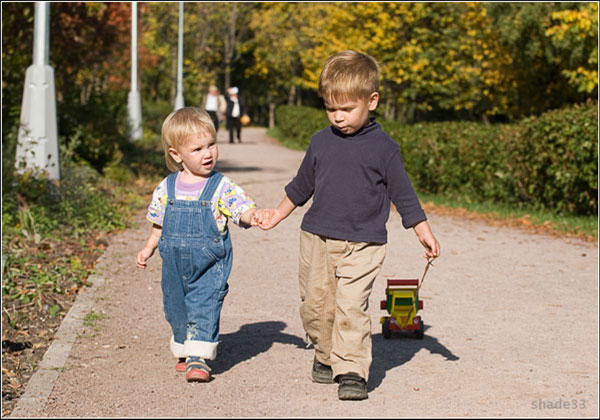 На первый взгляд легко. Надо только познакомить его с основными требованиями Правил дорожного движения и никаких проблем.На самом деле очень трудно. Ведь мы, родители, каждый день на глазах родного чада нарушаем эти самые пресловутые Правила, и не задумываемся, что ставим перед ребёнком неразрешимую задачу: как правильно? Как говорят, или как делают?Когда же ребёнок попадает в дорожное происшествие, то виноваты все: водитель, детский сад, школа, Госавтоинспекция. Почему не научили, не показали, не уберегли? Забывая при этом, что в первую очередь родители своим примером должны научить и уберечь.Если вы действительно заинтересованы в том, чтобы ваш ребёнок владел навыками безопасного поведения на дороге, то не сводите процесс обучения к пустой и бесполезной фразе: "Будь осторожен на дороге". Она не объясняет ребёнку, чего собственно на дороге надо бояться. Где его может подстерегать опасность? Лучше используйте движение в детский сад и обратно для отработки навыков поведения на дороге.Ребёнок твёрдо должен знать, что дорогу можно переходить только в установленных местах: на пешеходном переходе и на перекрёстке. Но и в данном случае никто не может гарантировать его безопасность. Поэтому, прежде чем выйти на дорогу, остановитесь  с ребёнком на расстоянии 50см – 1метра от края проезжей части, обратите его внимание, что посмотреть налево и направо надо обязательно с поворотом головы, и если с обеих сторон нет транспорта представляющего опасность, можно выйти на проезжую часть. Переходить дорогу надо спокойным размеренным шагом и ни в коем случае не бегом.Большую опасность для детей представляют не регулируемые пешеходные переходы. Здесь ребёнку важно убедиться, что расстояние до автомобилей с обеих сторон позволит ему перейти дорогу без остановки на середине проезжей части.На регулируемом пешеходном переходе объясните ребёнку, что красный и жёлтый сигнал светофора – запрещающие. Особенно опасно выходить на дорогу при жёлтом сигнале, потому, что некоторые машины завершают проезд перекрёстка и при этом увеличивают скорость. Зелёный сигнал - разрешающий, но он не гарантирует пешеходу безопасный переход, поэтому прежде чем выйти на дорогу надо посмотреть налево и направо и убедиться, что все транспортные средства остановились, опасности нет.Если ваш ребёнок скоро идёт в первый класс, то уже сейчас неоднократно пройдите с ним маршрут от дома до школы и обратно, обращая внимание малыша на все опасности, которые могут встретиться ему в пути. Заранее оговорите, что в сложной ситуации надо обратиться к помощи взрослых. Дайте возможность ребёнку пройти этот маршрут самостоятельно, наблюдая за ним со стороны. Затем детально проанализируйте вместе с ним все его действия.Внимание: фликер!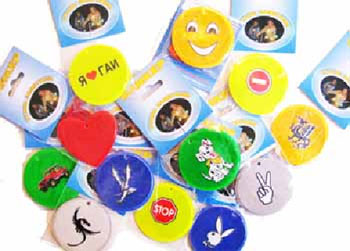 Фликер (световозвращатель) на одежде - на сегодняшний день реальный способ уберечь ребенка от травмы на неосвещенной дороге. Принцип действия его основан на том, что свет, попадая на ребристую поверхность из специального пластика, концентрируется и отражается в виде узкого пучка. Когда фары автомобиля "выхватывают" пусть даже маленький световозвращатель, водитель издалека видит яркую световую точку. Поэтому шансы, что пешеход или велосипедист будут замечены, увеличиваются во много раз.
Например, если у машины включен ближний свет, то обычного пешехода водитель увидит с расстояния 25-. А использование световозвращателя увеличивает эту цифру до 130-!
Маленькая подвеска на шнурке или значок на булавке закрепляются на одежде, наклейки - на велосипеде, самокате, рюкзаке, сумке. На первый взгляд фликер выглядит как игрушка. Но его использование, по мнению экспертов по безопасности дорожного движения, снижает детский травматизм на дороге в шесть с половиной раз!
В скандинавских странах (где, как и у нас, зимой поздно светает и рано темнеет) не только дети, но и взрослые обязаны носить на одежде световозвращатели в темное время суток, причем везде, в том числе и на освещенных улицах. Финны, например, выяснили, что половина всех травм на дороге происходит в темноте или в сумерках, поэтому световозвращатели надо носить и при переходе улицы, и при движении по дороге.
Чем больше фликеров, тем лучше. В черте города ГАИ рекомендует пешеходам обозначить себя световозвращающими элементами на левой и правой руках, подвесить по одному фликеру на ремень и сзади на рюкзак. Таким образом, самый оптимальный вариант, когда на пешеходе находится 4 фликера.
Производители одежды, особенно, детской, начали активно использовать нашивки из световозвращающей ткани. К сожалению, световозвращатели нашиты далеко не на всех изделиях, а, кроме того, для удешевления в производстве одежды применяют световозвращающий материал со стеклошариками, эффективность которого ниже. Например, в дождь эти полоски на куртке или брюках перестают быть заметными, да и расстояние, на котором они "работают", меньше, чем у фликеров. 
Какие фликеры самые лучшие? Покупайте фликеры только белого или лимонного цветов. Именно они имеет наиболее оптимальную световозращаемость для того, чтобы пешеход был заметен в темное время суток. Кстати, оранжевые зайчики, зеленые белочки, огненно-красные сердечки сложно назвать фликерами. Скорее всего - это яркие сувениры, которые так любят маленькие дети и женщины, чьи дамские сумочки постоянно украшают подобные игрушки.
Но полагаться только лишь на фликеры тоже не стоит. Это всего один из способов пассивной защиты пешеходов. Необходимо помнить и о других методах решения проблемы детского дорожно-транспортного травматизма - о воспитании грамотного пешехода. Только в комплексе они смогут обеспечить безопасность детей на наших дорогах.